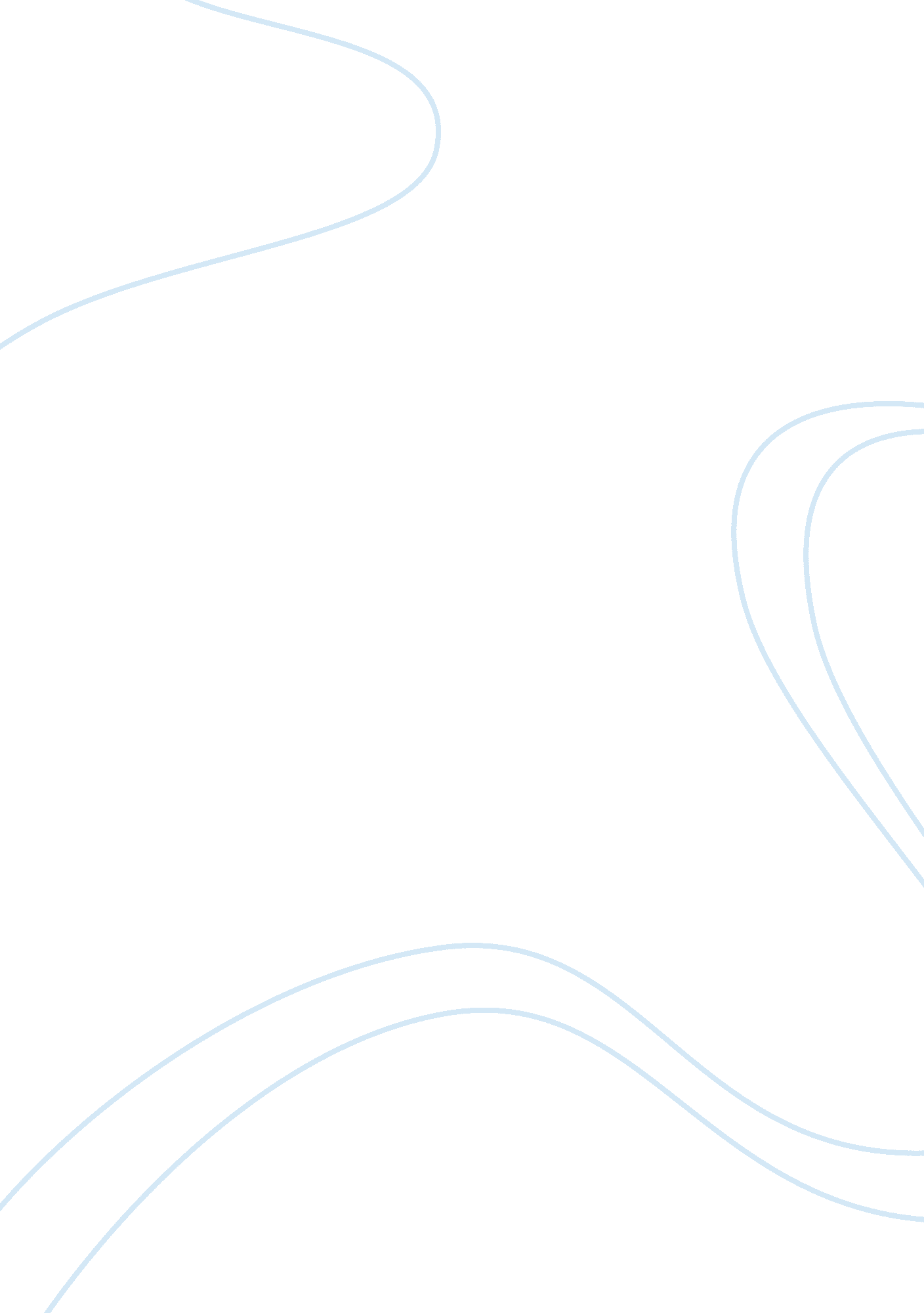 Introduction to the footballer wayne rooney history essay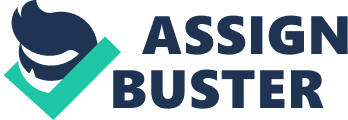 I love my piece about Wayne Rooney. And it seemed a vary nice topic. He now plays soccer at Manchester United and football there in the forefront with number 10. He is one of the taste makers at Manchester United. He made his debut in the 2004/2005 season for Manchester United. He made his debut for Everton in the season 2002/2003. Manchester United’s wayne Rooney has now nor a cantract tot 2015. And for the English team even more than sixty matches played. THE YOUTH OF WAYNE ROONEY. Wayne Rooney groeude op in Croxteth, Een buitenstad van Liverpool. He was soon discovered by Everton as he has a couple of years in youth football. He was also the entire youth program run by Everton and was sixteen when it came his big moment . In his First game he scored the winner against FC Arsenol through which he was the youngest goelscorer in the Premiership. WAYNE ROONEY HIS CAREER. Wayne Rooney started their career in the youty of Everton. Where he played soccer until 2004 when he moved to manchester united. His hat from 2002 to 2004 he plays football at Everton football. Maar’re already back to 2004 when now at Manchester United. He is one of the best players of Manchester United. He had even won prizen in four Manchester United in the 2007/2008 seasom. He was champion in 2006/2007, 2007/2008, 2008/2009. And in 2010 was the second most scored one of the top scorer list of the Premiership. Rooney’s agent snubbed a three-year, £12, 000-a-week contract offer from Everton in August 2004, leaving Manchester United and Newcastle United to compete for his signature. The Times reported that Newcastle were close to signing Rooney for £18. 5 million, as confirmed by Rooney’s agent, but Manchester United ultimately won the bidding war and Rooney signed at the end of the month after a £25. 6 million deal with Everton was reached.[11] It was the highest fee ever paid for a player under 20 years old; Rooney was still only 18 when he left Everton. WAYNE ROONEY MANCHESTER UNITED IN. Wayne Rooney now playing football for almost six seasons with Manchester United. And has three times the national titles and a champions league and won the World championship for club teams won. But Wayne Rooney is still far away from Manchester United he has a contract until 2015. And he has a good relationship with Alex Ferguson so Wayne Rooney is not so go away. Wayne Rooney last year was the best player at Manchester United. WAYNE ROOMEY THE ENGLICH NATIONAL TEAM. Rooney playing for England Rooney became the youngest player to play for England when he earned his first cap in a friendly against Australia on 12 February 2003 at seventeen, the same age in which he also became the youngest player to score an England goal. Arsenal youngster Theo Walcott broke Rooney’s appearance record by 36 days in June 2006 . His first tournament action was at Euro 2004, in which he became the youngest scorer in competition history on 17 June 2004, when he scored twice against Switzerland; however, this record was topped by Swiss midfielder Johan Vonlanthen four days later. Rooney suffered an injury in the quarterfinal match against Portugal and England were eliminated on penalties. Following a foot injury in an April 2006 Premier League match, Rooney faced a race to fitness for the 2006 World Cup. England attempted to hasten his recovery with the use of an oxygen tent, which allowed Rooney to enter a group match against Trinidad and Tobago and start the next match against Sweden. However, he never got back into game shape and went scoreless as England bowed out in the quarterfinals, again on penalty kicks. Rooney was red-carded in the 62nd minute of the quarterfinal for stamping on Portugal defender Ricardo Carvalho as both attempted to gain possession of the ball, an incident that occurred right in front of referee Horacio Elizondo. Rooney’s United teammate Cristiano Ronaldo openly protested his actions, and was in turn shoved by Rooney. Elizondo sent Rooney off, after which Ronaldo was seen winking at the Portugal bench. Rooney denied intentionally targeting Carvalho in a statement on 3 July, adding, I bear no ill feeling to Cristiano but I’m disappointed that he chose to get involved. I suppose I do, though, have to remember that on that particular occasion we were not teammates. Elizondo confirmed the next day that Rooney was dismissed solely for the infraction on Carvalho. Rooney was fined CHF5, 000 for the incident. During the 2010 World Cup in South Africa, after England drew with Algeria, the England players were booed off the pitch by supporters. Rooney made a comment as he left the pitch to television cameras saying, Nice to see your home fans boo you, that’s loyal supporters. He has since apologised for the comment, made during a lacklustre tournament for England who were eliminated in the second round. http://www. free-football. tv/content_images/waynerooney. jpg WAYNE ROONEY IN THE SEASON 2004/2005. Wayne Rooney in the 2004/2005 season but played 29 league games. And that it has scored 11 times. And he has only caught one price and that was the FA CUP. To which he made the difference is also not so well if he does. But when he played soccer only just. And now he has more experience. WAYNE ROONEY IN THE SEASONS 2005, 2006, 2007. In September 2005, Rooney was sent off in a Champions League clash with Villarreal of Spain (which ended in a goalless draw) for sarcastically clapping the referee who had booked him for an unintentional foul on an opponent. His first trophy with United came in the 2006 League Cup, and he was also named man of the match after scoring twice in United’s 4-0 win over Wigan Athletic in the final. In the Premier League, however, an erratic start to the season left title glory looking unlikely for United and their title hopes were ended in late April when they lost 3-0 at home to champions Chelsea and had to settle for second place. Rooney’s goalscoring further improved in the 2005-06 season, as he managed 16 goals in 36 Premier League games. Rooney was sent off in an Amsterdam Tournament match against Porto on 4 August 2006 after hitting Porto defender Pepe with an elbow. He was punished with a three-match ban by the FA, following their receipt of a 23-page report from referee Ruud Bossen that explained his decision. Rooney wrote a letter of protest to the FA, citing the lack of punishment handed down to other players who were sent off in friendlies. He also threatened to withdraw the FA’s permission to use his image rights if they did not revoke the ban, but the FA had no power to make such a decision. During the first half of the 2006-07 season, Rooney ended a ten-game scoreless streak with a hat-trick against Bolton Wanderers, and he signed a two-year contract extension the next month that tied him to United until 2012. By the end of April, a combination of two goals in an 8-3 aggregate quarter-final win over Roma and two more in a 3-2 semi-final first leg victory over Milan. brought Rooney’s total goal amount to 23 in all competitions and tied him with teammate Cristiano Ronaldo for the team goalscoring lead. By the end of that season, he had scored 14 league goals. Rooney collected his first Premier League title winner’s medal at the end of the 2006-07 season, but has yet to pick up an FA Cup winner’s medal; he had to settle for a runners-up medal in the 2007 FA Cup Final. WAYNE ROONEY IN THE SEASON 2007/2008. Wayne Rooney in 2007/2008 the season 27 games made 12 goals. But then he was injured a few times. But when they do become champion and they won the campionship for club teams. Hat this season he caught four prizes and is a lot. That was a very good year for Manchester United. WAYNE ROONEY IN THE SEASON 2008/2009. In June 2007, Rooney was handed number 10, last worn by Ruud van Nistelrooy. He fractured his left metatarsal in United’s opening-day goalless draw against Reading on 12 August, the same injury he had suffered to his right foot in 2004. After being sidelined for six weeks, he returned for United’s 1-0 Champions League group stage win over Roma on 2 October, scoring the match’s only goal. However, barely a month into his return, Rooney injured his ankle during a training session on 9 November, and missed an additional two weeks. His first match back was against Fulham on 3 December, in which he played 70 minutes. Rooney missed a total of ten games and finished the 2007-08 season with 18 goals (12 of them in the league), as United clinched both the Premier League and the Champions League, in which they defeated league rivals Chelsea in the competition’s first-ever all-English final. Rooney before a Champions League match. On 4 October 2008 in an away win over Blackburn Rovers, Rooney became the youngest player in league history to make 200 appearances. On 14 January after scoring what turned out to be the only goal 54 seconds into the 1-0 win over Wigan Athletic, Rooney limped off with a hamstring ailment in the eighth minute. His replacement, Carlos Tévez, was injured himself shortly after entering the game, but stayed on. Rooney was out for three weeks, missing one match apiece in the League Cup and FA Cup, along with four Premier League matches. On 25 April 2009, Rooney scored his final league goals of the season against Tottenham. United scored 5 goals in an emphatic second half display to come from 2-0 down winning the game 5-2. Rooney grabbed two goals, set up two and provided the assist that led to the penalty for United’s first goal. Rooney ended the season with 20 goals in all competitions, behind Ronaldo as leading United scorer for the season. Once again, he managed 12 goals in the league. WAYNE ROONEY IN THE SEASONS 2009/2010. Rooney’s start to the new campaign got off to great scoring ways, grabbing a goal in the 90th minute of the 2009 Community Shield, though United lost the game to Chelsea on penalties. He then scored the only goal of the opening game of the 2009-10 season against Birmingham City, taking his overall United tally to 99. He failed to score in the next game, a historic 1-0 defeat to the hands of newly-promoted Burnley at Turf Moor. On 22 August, he became the 20th Manchester United player to have scored at least 100 goals for the club, when he found the net twice in a 5-0 away win at Wigan Athletic. On 29 August, United played Arsenal at Old Trafford. Rooney scored the equaliser from the penalty spot after Andrei Arshavin had put the Gunners ahead. The game finished 2-1 to Manchester United after Abou Diaby scored an own goal. Five days later Rooney commented on his penalty against Arsenal: Everyone who watches me play knows I am an honest player, I play the game as honestly as I can. If the referee gives a penalty there is nothing you can do. On 28 November 2009, Rooney scored his first hat-trick for three years in a 4-1 away victory against Portsmouth, with two of them being penalties. On 27 December 2009, he was awarded Man of the Match against Hull City. He was involved in all the goals scored in the game, hitting the opener and then giving away the ball for Hull’s equalizing penalty. He then forced Andy Dawson into conceding an own goal and then set up Dimitar Berbatov for United’s third goal which gave them a 3-1 victory. On 30 December 2009, three days on from their victory over Hull, he grabbed another goal in United’s 5-0 thrashing of Wigan in their final game of the decade. On 23 January 2010, Rooney scored all four goals in Manchester United’s 4-0 win over Hull City; three of the goals came in the last 10 minutes of the match. This was the first time in his career that he bagged four in one match. On 27 January 2010, he continued his great scoring run by heading the winner in the second minute of stoppage time against derby rivals Manchester City. This gave United a 4-3 aggregate win, taking them into the final, it was his first League Cup goal since netting two in the 2006 final. On 31 January 2010, Rooney scored his 100th Premier League goal in a 3-1 win over Arsenal for the first time in the league at the Emirates, notably his first Premier League goal also came against Arsenal. On 16 February 2010, Rooney hit his first European goals of the season, scoring two headers in the 3-2 away win against Milan in Manchester United’s first ever win against them at the San Siro. On 28 February 2010, he scored another header against Aston Villa (his fifth consecutive headed goal in a row) which resulted in Manchester United winning the League Cup final 2-1. In the second leg of United’s European tie against Milan, Rooney scored a brace in a resounding 4-0 home victory, taking his tally of goals this season to 30. He then added two more to his tally five days later at Old Trafford, in a 3-0 league win over Fulham. Rooney in a November 2009 match against Everton. On 30 March 2010, during United’s Champions League quarter-final first leg defeat against ayern Munich (at Munich’s Allianz Arena), Rooney crumpled when he twisted his ankle in the last minute. There were fears that he had received serious ligament damage or even a broken ankle, but it was announced that the injury was only slight ligament damage, and that he would be out for 2 to 3 weeks, missing United’s crunch match with Chelsea and the return leg against Munich the following week. The team list for second leg of the Champions League Quarter-final yielded a massive surprise when Rooney was given a starting place in the United lineup. Despite a 3-0 lead by the 41st minute, Munich snatched a goal back and United were later forced down to 10 men after Rafael da Silva was sent-off. Munich won the match after netting a second away-goal and Rooney was substituted after re-damaging his ankle. On 25 April, Rooney was named the 2010 PFA Players’ Player of the Year. http://media. nu. nl/m/m1fzx3tag7o9. jpg Gemaakt door: Tim Oosterhof 